ASCENSEURConsignes sanitaires à respecter pour éviter la propagation du COVID19par les utilisateurs de l’ascenseurL’utilisation de l’ascenseur est réservée exclusivement :aux personnes en situation de handicap ou à mobilité réduiteaux personnes ayant un problème de santéaux manutentions ;L’utilisation de l’ascenseur est limitée à une seule personne simultanémentLavez-vous les mains avant et après l’utilisation de l’ascenseur ;L’ascenseur est nettoyé …  par fois par jour par le personnel d’entretien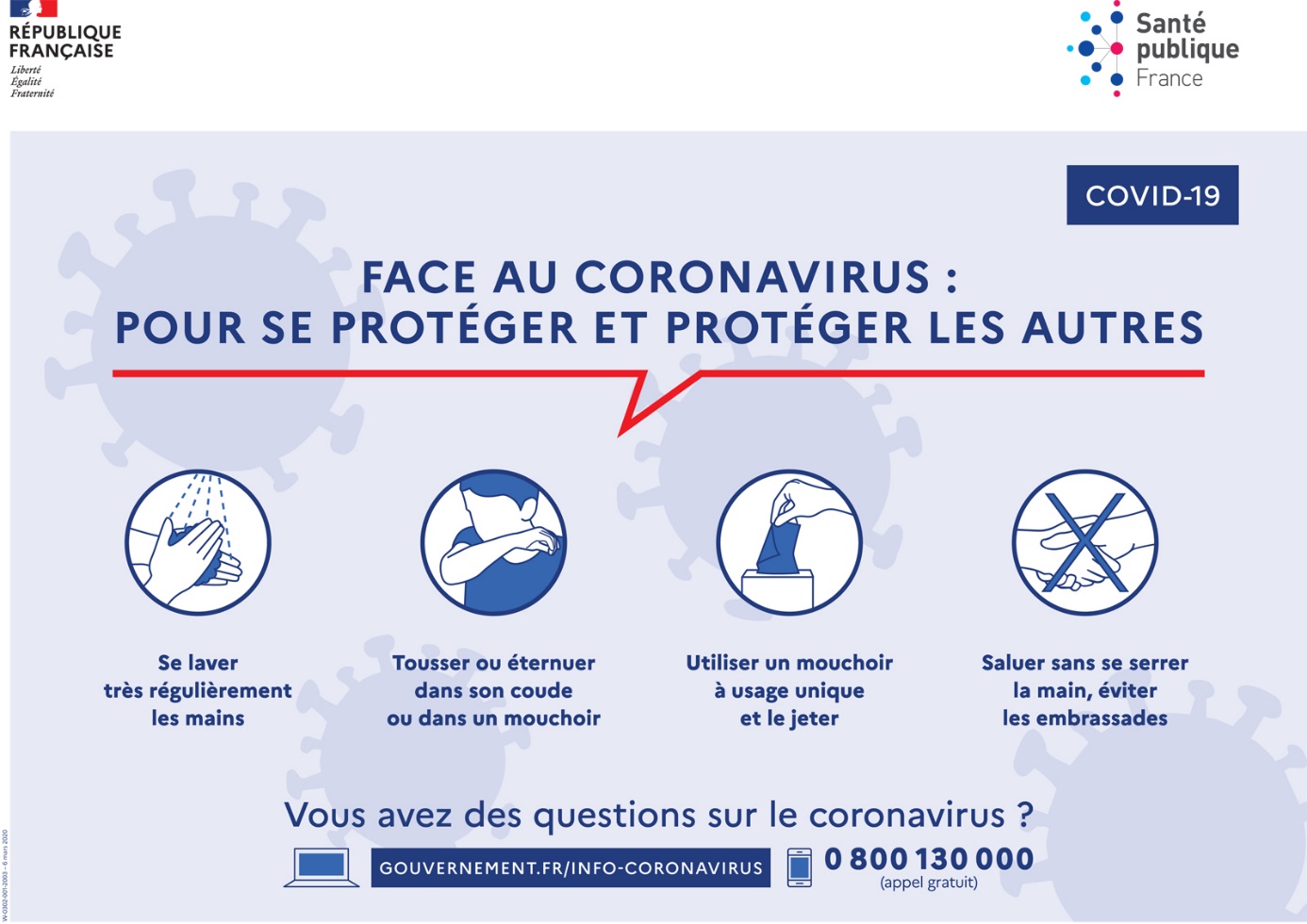 